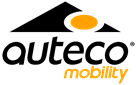 Ana María Tobón. Jefe de ComunicacionesAuteco Mobility S.A.S.Celular: 3104191740Horario: 7:00 a.m. a 5:15 p.m.Vía Las Palmas Km 15+750 – Local 104www.autecomobility.com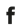 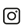 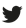 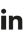 